                                                                                                                     :                                     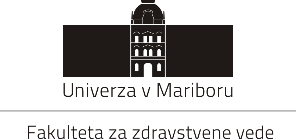 PRIJAVNICAPRIJAVNICAPRIJAVNICAPRIJAVNICAPRIJAVNICAPRIJAVNICAPRIJAVNICAPRIJAVNICAPRIJAVNICAPRIJAVNICA13.9.2022 | 14:54:06 | 	: 13.9.2022 | 14:54:06 | 	: 13.9.2022 | 14:54:06 | 	: 13.9.2022 | 14:54:06 | 	: 13.9.2022 | 14:54:06 | 	: 13.9.2022 | 14:54:06 | 	: 13.9.2022 | 14:54:06 | 	: 13.9.2022 | 14:54:06 | 	: 13.9.2022 | 14:54:06 | 	: 13.9.2022 | 14:54:06 | 	: Študijski program, smer:Študijski program, smer:Študijski program, smer:Študijski program, smer:Študijski program, smer:ID:ID:ID:10000000001000000000100000000010000000001000000000Oblika preverjanja znanja:Oblika preverjanja znanja:Oblika preverjanja znanja:Oblika preverjanja znanja:Oblika preverjanja znanja:Oblika preverjanja znanja:Ime in priimek:Ime in priimek:Ime in priimek:Ime in priimekIme in priimekIme in priimekIme in priimekIme in priimekIzvajalec izpita:Izvajalec izpita:Izvajalec izpita:Izvajalec izpita:Ime in priimek učiteljaIme in priimek učiteljaIme in priimek učiteljaIme in priimek učiteljaIme in priimek učiteljaIme in priimek učiteljaKraj prebivališča:Kraj prebivališča:Kraj prebivališča:Kraj prebivališča:Ulica in hišna številkaPoštna številka in krajUlica in hišna številkaPoštna številka in krajUlica in hišna številkaPoštna številka in krajUlica in hišna številkaPoštna številka in krajUčna enota:Učna enota:Celoten naziv predmetaCeloten naziv predmetaCeloten naziv predmetaCeloten naziv predmetaCeloten naziv predmetaCeloten naziv predmetaCeloten naziv predmetaCeloten naziv predmetaStaus kandidata:Staus kandidata:Datum izpita:Datum izpita:Datum izpita:Ura izpita:Vrsta študija:Vrsta študija:Kraj izpita:MariborMariborMariborMariborMariborMariborMariborMariborMariborStopnja študija:Stopnja študija:Stopnja študija:Datum zadnjega opravljanja preverjanja znanja:Datum zadnjega opravljanja preverjanja znanja:Datum zadnjega opravljanja preverjanja znanja:Datum zadnjega opravljanja preverjanja znanja:Datum zadnjega opravljanja preverjanja znanja:Datum zadnjega opravljanja preverjanja znanja:Datum zadnjega opravljanja preverjanja znanja:Datum zadnjega opravljanja preverjanja znanja:Datum zadnjega opravljanja preverjanja znanja:Letnik:Prvi vpis:Prvi vpis:Dosedanje število pristopov:Dosedanje število pristopov:Dosedanje število pristopov:Dosedanje število pristopov:Dosedanje število pristopov:Dosedanje število pristopov:Datum prijave na izpitDatum prijave na izpitDatum prijave na izpitDatum prijave na izpitDatum prijave na izpitDatum prijave na izpit